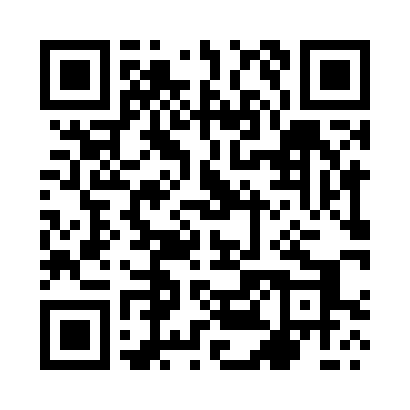 Prayer times for Radawnica, PolandWed 1 May 2024 - Fri 31 May 2024High Latitude Method: Angle Based RulePrayer Calculation Method: Muslim World LeagueAsar Calculation Method: HanafiPrayer times provided by https://www.salahtimes.comDateDayFajrSunriseDhuhrAsrMaghribIsha1Wed2:365:1712:495:598:2210:542Thu2:365:1512:496:008:2410:553Fri2:355:1312:496:018:2610:554Sat2:345:1112:496:028:2810:565Sun2:335:0912:496:038:3010:576Mon2:325:0712:496:048:3110:577Tue2:315:0512:496:058:3310:588Wed2:315:0312:496:068:3510:599Thu2:305:0112:496:078:3611:0010Fri2:295:0012:486:088:3811:0011Sat2:284:5812:486:098:4011:0112Sun2:284:5612:486:108:4211:0213Mon2:274:5412:486:118:4311:0214Tue2:264:5312:486:128:4511:0315Wed2:264:5112:486:138:4711:0416Thu2:254:5012:486:148:4811:0517Fri2:254:4812:496:158:5011:0518Sat2:244:4612:496:168:5111:0619Sun2:234:4512:496:178:5311:0720Mon2:234:4412:496:188:5411:0721Tue2:224:4212:496:188:5611:0822Wed2:224:4112:496:198:5711:0923Thu2:214:4012:496:208:5911:0924Fri2:214:3812:496:219:0011:1025Sat2:204:3712:496:229:0211:1126Sun2:204:3612:496:239:0311:1127Mon2:204:3512:496:239:0511:1228Tue2:194:3412:496:249:0611:1329Wed2:194:3312:506:259:0711:1330Thu2:194:3212:506:269:0811:1431Fri2:184:3112:506:269:1011:15